Międzynarodowa firma działającą w sektorze produkcji lekkich konstrukcji stalowych zatrudni
osobę na stanowisko: Kosztorysant ds. konstrukcji stalowych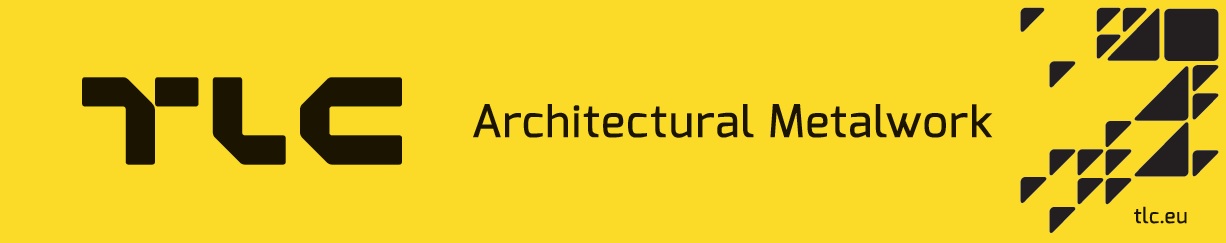 miejsce pracy: GorliceZakres obowiązków:sporządzanie kosztorysów – dokumentacji finansowych realizacji określonych projektówanaliza dokumentacji projektowej określającej rodzaj, zakres i sposób realizacji projektówustalanie i uzgadnianie danych nie określonych w dokumentacji projektowej a mających wpływ na wysokość ponoszonych kosztów realizacji projektówustalanie nakładów rzeczowych zużycia czynników produkcjiokreślanie kosztów bezpośrednich i pośrednich projektówsporządzanie kalkulacji zysku w wartości projektuWymagania:wykształcenie wyższe inżynierskie (budownictwo)kurs kwalifikacyjny z zakresu kosztorysowania potwierdzony certyfikatem  będzie dodatkowym atutembardzo dobra znajomość pakietu Office (w szczególności programów kosztorysowych)praktyczna umiejętność szacowania kosztówdobra znajomość rynku materiałów i dostawcówznajomość obowiązujących przepisów prawnych w zakresie projektowania/wykonywania konstrukcji stalowychznajomość języka angielskiego lub niemieckiegoumiejętność analitycznego myśleniasamodzielność i skrupulatność w działaniudoświadczenie na podobnym stanowisku będzie dodatkowym atutemOferujemy:pracę w stabilnej i dynamicznie rozwijającej się firmie o silnej pozycji w branżystałe zatrudnieniemożliwość ciągłego rozwoju i podnoszenia kwalifikacjisystem premiowania uzależniony od wyników pracy.Oferty zawierające CV  proszę przesyłać na adres: rekrutacja@tlc.euProsimy o dopisanie w CV następującej klauzuli: "Wyrażam zgodę na przetwarzanie moich danych osobowych zawartych w CV dla potrzeb procesu rekrutacji zgodnie z ustawą z dnia 29.08.1997r.Dz.U.z 2002 r., Nr 101, poz. 926 ze zm.